В Алтайском крае введён особый противопожарный режим!В соответствии с Постановлением Правительства Алтайского края №138 с 27 апреля на территории региона установлен особый противопожарный режим. В период его действия запрещено посещать леса, использовать фейерверки и разводить костры, проводить пожароопасные работы в лесах, на землях сельскохозяйственного назначения, особо охраняемых природных территорий, вдоль дорог, в зонах рек и озер, на территориях поселений, городских округов, садоводческих, огороднических и дачных объединений, а также на предприятиях. Также нельзя использовать агрегаты, автомобили или иную моторную технику с неисправной выхлопной системой, что может привести к возгоранию сухой травы.Особый противопожарный режим – временное и дополнительное требование пожарной безопасности. Основной его целью является недопущение появления открытого огня на лесных участках и прилегающей территории для минимизации возможного ущерба от природных пожаров.Нарушение правил пожарной безопасности в лесах в условиях особого противопожарного режима влечет за собой административную ответственность.ФГКУ «Специальное управление ФПС № 36 МЧС России»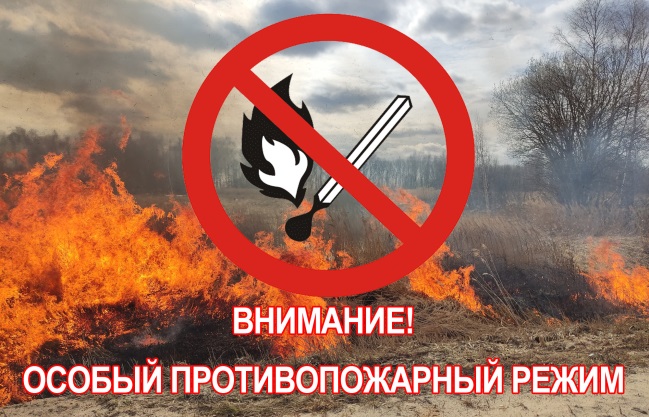 